Tuesday 15h December 2020LO: To identify key information from part of the story. 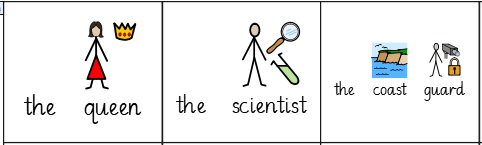 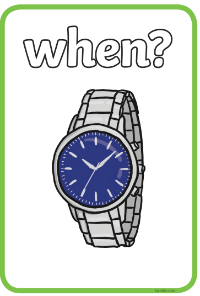 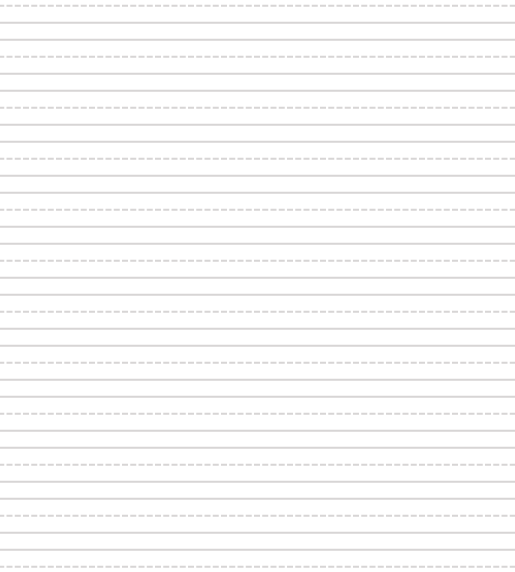 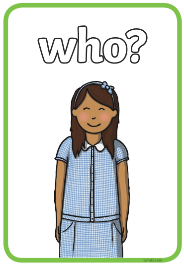 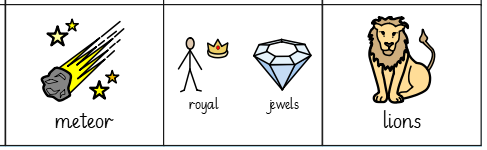 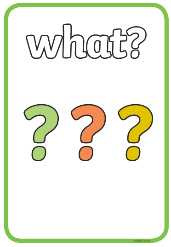 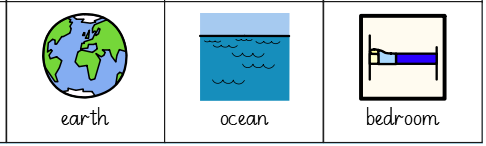 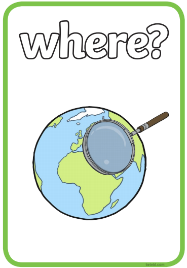 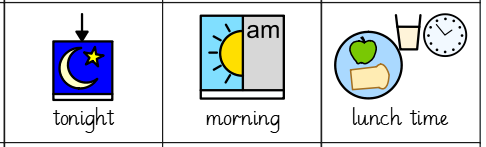 PlanI    T    TA    P    SA     PA PlanI can recall key information from the text.PlanI can discuss the key information.PlanI can identify the four W’s. 